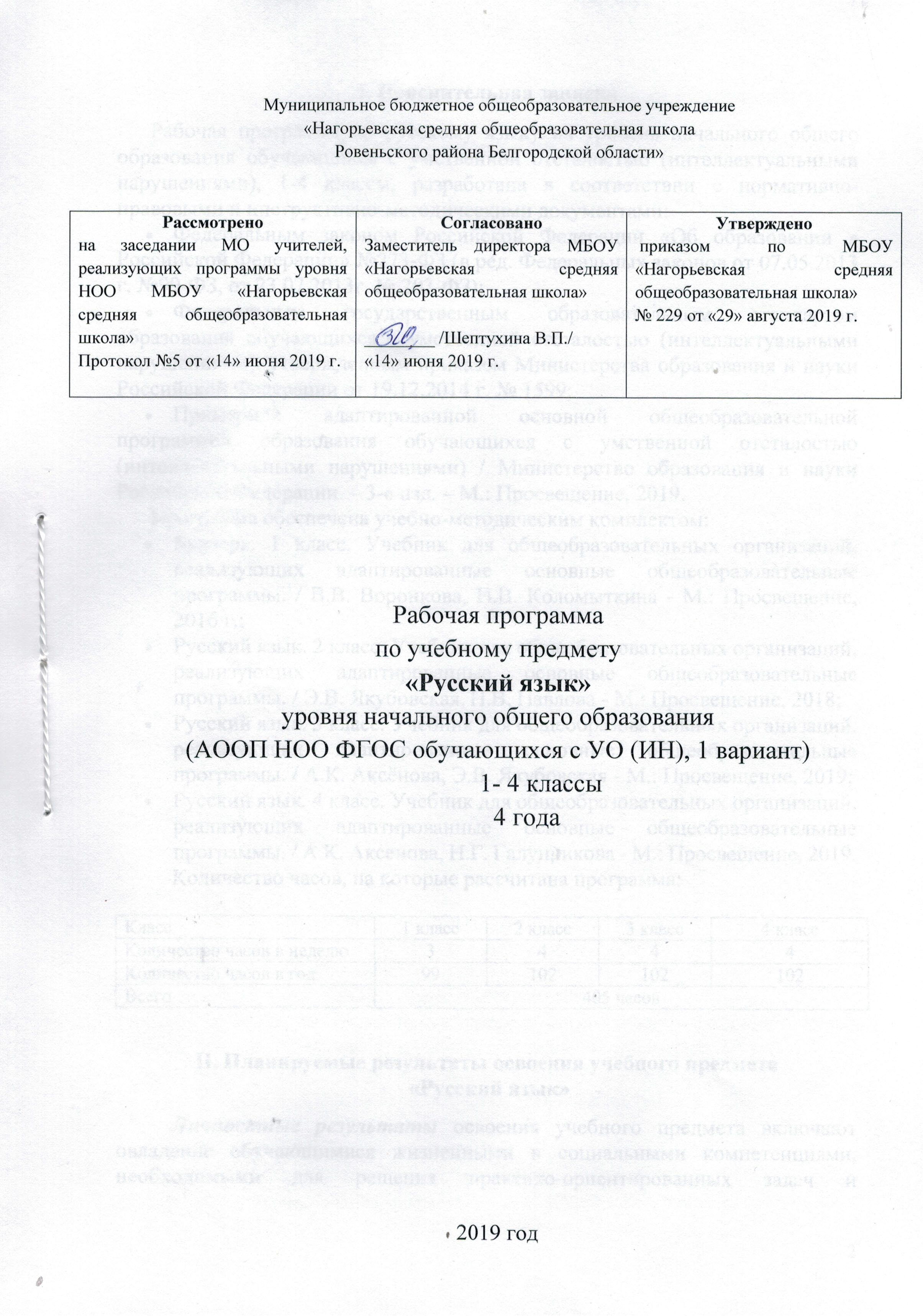 I. Пояснительная запискаРабочая программа по русскому языку на уровень начального общего образования обучающихся с умственной отсталостью (интеллектуальными нарушениями), 1-4 классы, разработана в соответствии с нормативно-правовыми и инструктивно-методическими документами:Федеральным законом Российской Федерации «Об образовании в Российской Федерации» №273-ФЗ (в ред. Федеральных законов от 07.05.2013 г. №99-ФЗ, от 23.07.2013г. № 203-ФЗ);Федеральным государственным образовательным стандартом образования обучающихся с умственной отсталостью (интеллектуальными нарушениями), утвержденным приказом Министерства образования и науки Российской Федерации от 19.12.2014 г. № 1599;Примерной адаптированной основной общеобразовательной программой образования обучающихся с умственной отсталостью (интеллектуальными нарушениями) / Министерство образования и науки Российской Федерации. – 3-е изд. – М.: Просвещение, 2019.Программа обеспечена учебно-методическим комплектом:Букварь. 1 класс. Учебник для общеобразовательных организаций, реализующих адаптированные основные общеобразовательные программы. / В.В. Воронкова, И.В. Коломыткина - М.: Просвещение, 2016г.;Русский язык. 2 класс. Учебник для общеобразовательных организаций, реализующих адаптированные основные общеобразовательные программы. / Э.В. Якубовская, Н.В. Павлова - М.: Просвещение, 2018;Русский язык. 3 класс. Учебник для общеобразовательных организаций, реализующих адаптированные основные общеобразовательные программы. / А.К. Аксёнова, Э.В. Якубовская - М.: Просвещение, 2019;Русский язык. 4 класс. Учебник для общеобразовательных организаций, реализующих адаптированные основные общеобразовательные программы. / А.К. Аксенова, Н.Г. Галунчикова - М.: Просвещение, 2019.Количество часов, на которые рассчитана программа:II. Планируемые результаты освоения учебного предмета «Русский язык»Личностные результаты освоения учебного предмета включают овладение обучающимися жизненными и социальными компетенциями, необходимыми для решения практико-ориентированных задач и обеспечивающими становление социальных отношений обучающихся в различных средах. Личностные результаты освоения обучающимися предмета «Русский язык»: 1) осознание себя как гражданина России; формирование чувства гордости за свою Родину; 2) формирование уважительного отношения к иному мнению, истории и культуре других народов; 3) развитие адекватных представлений о собственных возможностях, о насущно необходимом жизнеобеспечении; 4) овладение начальными навыками адаптации в динамично изменяющемся и развивающемся мире;5) овладение социально-бытовыми умениями, используемыми в повседневной жизни;6) владение навыками коммуникации и принятыми нормами социального взаимодействия; 7) способность к осмыслению социального окружения, своего места в нем, принятие соответствующих возрасту ценностей и социальных ролей;8) принятие и освоение социальной роли обучающегося, формирование и развитие социально значимых мотивов учебной деятельности;9) развитие навыков сотрудничества с взрослыми и сверстниками в разных социальных ситуациях;10) формирование эстетических потребностей, ценностей и чувств; 11) развитие этических чувств, доброжелательности и эмоционально-нравственной отзывчивости, понимания и сопереживания чувствам других людей; 12) формирование установки на безопасный, здоровый образ жизни, наличие мотивации к творческому труду, работе на результат, бережному отношению к материальным и духовным ценностям; 13) формирование готовности к самостоятельной жизни. Предметные результаты освоения обучающимися предмета «Русский язык»: 1) формирование интереса к изучению родного (русского) языка; 2) коммуникативно-речевые умения, необходимые для обеспечения коммуникации в различных ситуациях общения; 3) овладение основами грамотного письма; 4) использование знаний в области русского языка и сформированных грамматико-орфографических умений для решения практических задач.Минимальный и достаточный уровни усвоения предметных результатов по русскому языку
Минимальный уровень:-различение гласных и согласных звуков и букв; ударных и безударных согласных звуков; оппозиционных согласных по звонкости-глухости, твердости-мягкости;-деление слов на слоги для переноса;-списывание по слогам и целыми словами с рукописного и печатного текста с орфографическим проговариванием;-запись под диктовку слов и коротких предложений (2-4 слова) с изученными орфограммами;-обозначение мягкости и твердости согласных звуков на письме гласными буквами и буквой Ь (после предварительной отработки);-дифференциация и подбор слов, обозначающих предметы, действия, признаки; -составление предложений, восстановление в них нарушенного порядка слов с ориентацией на серию сюжетных картинок;-выделение из текста предложений на заданную тему;-участие в обсуждении темы текста и выбора заголовка к нему.Достаточный уровень:-различение звуков и букв;-характеристика гласных и согласных звуков с опорой на образец и опорную схему; -списывание рукописного и печатного текста целыми словами с орфографическим проговариванием;-запись под диктовку текста, включающего слова с изученными орфограммами (30-35слов);-дифференциация и подбор слов различных категорий по вопросу и грамматическому значению (название предметов, действий и признаков предметов);-составление и распространение предложений, установление связи между словами с помощью учителя, постановка знаков препинания в конце предложения (точка, вопросительный и восклицательный знак);деление текста на предложения:-выделение темы текста (о чём идет речь, выбор одного заголовка из нескольких);-самостоятельная запись 3-4 предложений из составленного текста после его анализа.III. Содержание учебного предмета «Русский язык»класс	Упражнения для подготовки руки к письму. Речь устная и письменная - общее представление. Возникновение письменности. Подготовка к письму. Правило письма: посадка, положение тетради, рук, ручки, движение руки по строке. Гигиенические правила письма. Противопоставление пальцев. Сгибание и разгибание кисти в кулак поочерёдно и одновременно. Обводка по шаблону или трафарету. Обводка по контуру. Соединение по точкам. Раскрашивание и штриховка в разных направлениях с соблюдением предела. Рисование бордюров, состоящих из отрезков прямых и из ломаных линий. Вычерчивание кривых линий. Рисование знакомых предметов. Рисование бордюров из прямых, кривых и ломаных линий. Рисование узоров из геометрических фигур. Рисование бордюров из волнистых линий. Знакомство с рабочей строкой. Развитие мелких мышц пальцев и свободы движения руки.     	Упражнения для написания букв. Элементы букв. Письмо по образцам. Звукобуквенный анализ слов. Пространственная ориентация на странице тетради, её разлиновка. Зарисовка предметов, напоминающих по форме буквы: т, ш, и. Прямая палочка с закруглением вверху и внизу. Петелька. Полуовалы. Овал. Элементы заглавных букв. Элементы буквы е. Обучение первоначальному письму и формирование каллиграфического навыка. Развитие мелких мышц пальцев и свободы движения руки. 	Звуки и буквы. Обучение первоначальному письму и формирование каллиграфического навыка. Рукописное начертание строчных и прописных букв, соединение их в обратных и прямых слогах, в словах. Списывание (рукописного шрифта) букв, слогов, слов после их звукобуквенного анализа и составления из букв разрезной азбуки. Письмо под диктовку усвоенных букв. Списывание слогов и слов (с печатного шрифта). Написание заглавной буквы в именах людей. Списывание с классной доски и с букваря букв, слогов, слов, коротких предложений. Письмо под диктовку букв, слогов, слов, предложений с предварительным анализом. 	Предложение. Списывание текста с доски. Различие слова, словосочетания и предложения. Знаки препинания в конце предложения. Восприятие и понимание звучащей речи. Речь устная и письменная. Разновидности предложений по цели высказывания. Употребление прописной буквы в начале предложения, в именах собственных. Составление предложений и запись их. Раздельное написание слов в предложении. Письмо под диктовку слов и предложений с предварительным анализом. В конце предложения ставь точку. Составление предложений с данными словами. В предложениях вставить пропущенные слова. класс	Повторение.Звуки и буквы. Соотношение звука и буквы, различение звуков и букв. Буквы, сходные по начертанию, их различение. Наша речь. Слово, слог как часть слова, предложение, текст. Слова, отличающиеся одним звуком, последовательностью и количеством звуков в слове. Слова со стечением согласных. Составление предложений из двух-трех слов. 	Звуки и буквы.Звуки гласные и согласные, их различение. Гласные ударные и безударные. Их различение в двусложных словах. Постановка знака ударения. Слова с гласной э. Слова с буквами и и й, их различение. Слова с гласными и, е, ю, я в начале слова и после гласных. Согласные звонкие и глухие, артикулярно сходные (р-л), свистящие и шипящие, аффрикаты, их различение на слух и в произношении. Написание слов с этими согласными. Согласные твердые и мягкие, их различение на слух и в произношении. Обозначение мягкости согласных буквами и, е, ю, я. Буква ь для обозначения мягкости согласных в конце слова. Практические упражнения в чтении и написании слов с разделительными ь и ъ. 	Слово. Умение согласовывать слова, обозначающие действия, со словами, обозначающими предметы. Знакомство с предлогом как отдельным словом (в, из, на, у, с). Раздельное написание предлога со словом, к которому он относится (под руководством учителя). Правописание слов с непроверяемыми написаниями в корне, взятых из словаря учебника. 	Предложение. Практическое знакомство с построением простого предложения: составление предложения по вопросу, картинке, на тему, предложенную учителем; заканчивание начатого предложения (Собака громко...); составление предложения из слов, данных в нужной форме вразбивку; выделение предложения из текста.Написание прописной буквы в начале предложения и точки в конце предложения.	Связная письменная речь. Расположение двух-трех коротких предложений в последовательном порядке (по картинкам или после устного разбора с учителем). Составление подписей к серии из двух-трех сюжетных картинок.  Правильное использование личных местоимений вместо имени существительного.	Письмо и чистописание. Совершенствование техники письма.  Письмо строчных и прописных букв, соединение их в слова. Выполнение с помощью учителя письменных упражнений по учебнику в соответствии с заданием. Списывание рукописного и печатного текстов по слогам. Проверка слов путем орфографического проговаривания. Письмо под диктовку простых по структуре предложений, состоящих из слов, написание которых не расходится с произношением; списывание слов со вставкой пропущенных букв. Списывание предложений с дополнением пропущенных слов по картинкам. Выписывание слов, начинающихся с определенной буквы, определенного слога и т. д. Составление под руководством учителя из букв разрезной азбуки слов — подписей под предметными рисунками и их запись; составление и запись предложений из трех-четырех данных вразбивку слов. Запись коротких предложений, составленных с помощью учителя в связи с чтением, работой по картинкам и с календарем природы. 3 класс	Повторение. Употребление простого предложения. Большая буква в начале предложения, точка в конце. Составление предложений по вопросу, картинке, на тему из слов, данных в нужной форме вразбивку. Выделение предложений из речи и текста. 	Звуки и буквы. Звуки и буквы. Порядок букв в русской азбуке. Алфавит. Расположение в алфавитном порядке нескольких слов. Составление списка учащихся по алфавиту. Нахождение слов в словаре. Звуки гласные и согласные. Слогообразующая роль гласных. Деление слова на слоги. Гласные и, е, ю, я, э в начале слова и после гласных. Перенос части слова при письме. Ударение. Постановка ударения в двусложных и трехсложных словах. Гласные ударные и безударные. Согласные твердые и мягкие. Различение твердых и мягких согласных при обозначении мягкости буквами и, е, ё, ю, я. Обозначение мягкости согласных в конце и середине слова буквой ь.  Разделительный ь перед гласными е, ё, я, ю, и. Шипящие согласные. Сочетание гласных с шипящими. Правописание жи, ши, ча, ща, чу, щу. Парные звонкие и глухие согласные. Написание звонких и глухих согласных на конце слова. Проверка написания путем изменения формы слова (гриб - грибы). 	Слово. Закрепление знаний о словах, обозначающих названия предметов, умение выделять их в тексте, различать по вопросам кто? что? и правильно употреблять в речи в различных формах в зависимости от связи их с другими словами в предложениях (по вопросам кого? чего? кому? чему? и др.). Расширение круга собственных имен: названия городов, сел, деревень, улиц. Большая буква в этих названиях. Знание своего домашнего адреса, адреса школы. Закрепление знаний о словах, обозначающих действия, умения находить их в тексте, различать по вопросам что делает? что делал? что сделал? что будет делать? что сделает?, правильно согласовывать их в речи со словами, обозначающими предметы. Подбор к данному предмету ряда действий и определение предмета по ряду действий. Слова, обозначающие признаки (качества) предметов: - называние признака (качества) данного предмета по вопросам какой? какая? какое? какие?; -нахождение слов, обозначающих признаки (качества), в тексте и правильное отнесение их к словам, обозначающим предметы;-подбор и называние ряда признаков (качеств) данного предмета и определение предмета по ряду признаков (качеств), сравнение двух предметов по их качествам (снег белый, а уголь черный; камень твердый, а вата мягкая); -согласование слов, обозначающих признаки, со словами, обозначающими предметы. Предлог. Умение находить предлоги к, от, под, над, о (об) и писать их раздельно со словами (с помощью учителя). Разделительный ъ. Правописание слов с непроверяемыми написаниями в корне; умение пользоваться словарем, данным в учебнике. 	Предложение. Практическое знакомство с построением простого предложения. Составление предложений с употреблением винительного падежа (вижу кого? или что?), родительного падежа (кого? или чего? нет у кого?), дательного падежа (кому? чему?), предложного падежа (где? с предлогами в и на, о ком? о чем?), творительного падежа (кем? чем?). Выделение в тексте или составление предложений на заданную учителем тему. Умение закончить предложение или дополнить его по одному-двум вопросам. Составление предложений из слов, данных в начальной форме (столяр, строгать, доска).  Умение ответить на заданный вопрос, пользуясь словами этого вопроса, и записать ответ. 	Связная и письменная речь. Умение восстанавливать несложный деформированный текст по картинкам. Последовательное расположение данных учителем предложений по смыслу (в более легких случаях - самостоятельно). Коллективное составление текстов изложений с последовательной записью предложений, сформулированных под руководством учителя. Коллективные ответы на вопросы по картинке, по теме, данной учителем. 	Письмо и чистописание. Выработка навыка правильного письма и списывания с постепенным ускорением темпа письма. Четкое и графически правильное написание строчных букв и их соединений. Выполнение письменных упражнений по учебнику в соответствии с заданием. Списывание сплошного и печатного текста целыми словами и словосочетаниями. Списывание слов и предложений со вставкой в них пропущенных букв или слов. Выборочное списывание по указанию учителя. Письмо под диктовку предложений с соблюдением изученных правил правописания. Восстановление нарушенного порядка слов в предложении. 4 класс	Повторение. Практическое построение простого предложения. Составление предложений с употреблением слов в косвенных падежах по вопросам, из слов, данных в начальной форме; заканчивание предложений; восстановление нарушенного порядка слов в предложении. 	Звуки и буквы. Алфавит. Употребление ь на конце и в середине слова. Разделительный ь перед гласными е, ё, ю, я, и. Сочетания гласных с шипящими. Правописание жи, ши, ча, ща, чу, щу. Правописание звонких и глухих согласных в конце и середине слов. Проверка написания путем изменения формы слова и подбора (по образцу) родственных слов. Ударение. Различение ударных и безударных гласных. Правописание безударных гласных путем изменения формы слова (водá - вóды) или подбора по образцу родственных слов (водá - вóдный). 	Слово. Различение основных категорий слов (названия предметов, действий, качеств) в тексте по вопросам, правильное употребление их в связи друг с другом. Имена собственные. Расширение круга имен собственных: названия рек, гор, морей. Большая буква в именах собственных.  Предлоги до, без, под, над, около, перед. Раздельное написание предлогов с другими славами.  Разделительный ъ. Родственные слова. Общая часть родственных слов (корень).  Правописание слов с непроверяемыми написаниями в корне: умение пользоваться словарем, данным в учебнике.	Предложение. Членение речи на предложения, выделение в предложениях слов, обозначающих, о ком или о чем говорится, что говорится. Упражнения в составлении предложений. Распространение предложений. Установление связи между словами в предложениях по вопросам. Знаки препинания в конце предложения (точка, вопросительный и восклицательный знаки). Главные члены предложения: подлежащее, сказуемое. Второстепенные члены предложения (без деления на виды). 	Связная и письменная речь. Составление и запись небольшого рассказа по серии картинок под руководством учителя и самостоятельно. Составление и запись рассказа по сюжетной картинке и подробному вопроснику после устного разбора содержания, языка и правописания. Изложение под руководством учителя небольшого текста (20-30 слов) по данным учителем вопросам. Восстановление несложного деформированного текста по вопросам. Описание несложных знакомых предметов и картин по коллективно составленному плану в виде вопросов. Составление и написание под руководством учителя небольшого письма родным, товарищам. Адрес на конверте. 	Письмо и чистописание. Выработка навыка правильного и аккуратного письма и списывания с дальнейшим ускорением темпа письма. Четкое и графически правильное письмо строчных (по необходимости) и прописных букв. Выполнение письменных упражнений по учебнику в соответствии с заданием. Списывание рукописного и печатного текстов целыми словами и словосочетаниями. Списывание предложений и связных текстов со вставкой пропущенных букв или слов. Выборочное списывание по указанию учителя. Письмо под диктовку предложений и связных текстов с соблюдением правил правописания. Восстановление нарушенного порядка слов в предложении, письмо прописных и строчных букв в алфавитном порядке.IV. Тематическое планирование1 класс2 класс3 класс4 классКласс1 класс2 класс3 класс4 классКоличество часов в неделю3444Количество часов в год99102102102Всего 405 часов405 часов405 часов405 часов№п/пНаименование разделов и темЧасы учебного времени1.Звуки вокруг нас. Различение неречевых звуков окружающей действительности12.Различение неречевых звуков окружающей действительности. Воспроизведение сказки «Курочка Ряба» с использованием элементов драматизации13.Различение неречевых звуков окружающей действительности. Воспроизведение сказки «Колобок» с использованием элементов драматизации14.Знакомство с понятием «слово» и его условно-графическим изображением15.Выявление представлений детей о форме предмета. Ознакомление с символом формы16.Закрепление понятия «форма» предмета17.«Чтение» условно-графической записи слов сходных по звучанию18.Знакомство с понятием «вертикальные и горизонтальные линии»19.Составление предложений с опорой на ситуационную картинку, с последующим чтением их в условно-графической записи110.Составление слов и предложений по предметной картинке «Зоопарк», их кодирование и чтение111.Знакомство с делением предложения, состоящего из двух слов на слова, его условно графическое изображение и «чтение»112.Составление предложений из трёх слов, их условно-графическое изображение и «чтение»113.Составление и «письмо» условно-графического изображения предложения, состоящего из трёх слов114.Знакомство с делением слова на слоги, «чтение» и условно-графическое изображение слов115.Деление слова на слоги, «письмо» и «чтение» слов слитно и по слогам116.Знакомство с новой формой условно-графической записи предложения117.Выделение звука У в начале слова, фиксация его условно-графическим изображением в схеме слова118.Выделение звука О в начале слова, фиксация его условно-графическим изображением в схеме слова119.Выделение слов, начинающихся со звука Л, их условно-графическое изображение120.Выделение слов, начинающихся со звука М, их условно-графическое изображение121.Выделение слов, начинающихся со звука С, их условно-графическое изображение122.Выделение слов, начинающихся со звука Н, их условно-графическое изображение123.Знакомство с элементами рукописных букв124.Знакомство с элементами рукописных букв125.Письмо строчной и заглавной И и126.Письмо строчной и: заглазной У у127.Письмо звукоподражательных слов Ау. Уа, ау, уа128.Письмо строчной и заглавной буквы Мм129.Письмо открытых и закрытых слогов с изученными буквами130.Закрепление написания букв Аа. Уу. Мм. Закрепление написания открытых и закрытых слогов с буквами Аа, Уу. Мм131.Письмо строчной и заглавной буквы Оо132.Письмо обратных и прямых слогов с буквами Аа, Уу, Мм, Оо133.Письмо строчной и заглавной буквы Хх134.Закрепление написания обратных и прямых слогов с буквами Аа, Уу, Мм, Оо, Хх135.Письмо строчной и заглавной буквы Сс136.Закрепление написания обратных и прямых слогов с изученными буквами137.Письмо строчной и заглавной буквы Нн138.Письмо изученных слогов и слов139.Письмо строчной буквы ы140.Письмо изученных слогов и слов141.Письмо строчной и заглавной буквы Дд142.Письмо изученных слогов и слов143.Письмо строчной и заглавной буквы Вв144.Письмо изученных слогов и слов145.Письмо строчной и заглавной буквы Ии146.Письмо изученных слогов и слов.147.Письмо строчной и заглавной буквы Шш148.Письмо изученных слогов и слов149.Письмо изученных слогов и слов150.Практические упражнения в написании слов со слогом ши151.Письмо изученных слогов и слов152.Письмо строчной и заглавной буквы Пп153.Письмо изученных слогов и слов154.Письмо строчной и заглавной буквы Гг155.Письмо изученных слогов и слов156.Письмо строчной и заглавной буквы Кк157.Письмо изученных слогов и слов158.Письмо строчной и заглавной буквы Зз159.Дифференциация звуков 3 и С. Письмо изученных слогов и слов160.Письмо строчной и заглавной буквы Рр161.Дифференциация звуков Р и Л.Письмо изученных слогов и слов162.Письмо строчной буквы й163.Дифференциация звуков и и й. Письмо изученных слогов и слов164.Письмо строчной и заглавной буквы Жж165.Дифференциация звуков Ж и Ш. Письмо изученных слогов и слов166.Письмо строчной и заглавной буквы Бб167.Дифференциация звуков Б и П Письмо изученных слогов и слов168.Письмо строчной и заглавной буквы Дд169.Письмо изученных слогов и слов170.Письмо строчной и заглавной буквы Гг171.Дифференциация звуков Г и К Письмо изученных слогов, слов172.Письмо строчной буквы ь173.Закрепление пройденного материала. Письмо изученных слогов, слов174.Закрепление пройденного материала. Письмо изученных букв, слогов, слов175.Письмо строчной и заглавной буквы Ее176.Закрепление пройденного материала. Письмо изученных букв, слогов, слов177.Письмо строчной и заглавной буквы Яя178.Закрепление пройденного материала. Письмо изученных букв, слогов, слов. Дифференциация букв Аи Я179.Письмо строчной и заглавной буквы Юю180.Закрепление пройденного материала. Письмо изученных букв, слогов, слов. Дифференциация букв У иЮ181.Письмо строчной и заглавной буквы Ёё182.Закрепление пройденного материала. Письмо изученных букв, слогов, слов183.Письмо строчной и заглавной буквы Чч184.Закрепление пройденного материала. Письмо изученных букв, слогов, слов. Практические упражнения в написании слов с ча и чу185.Письмо строчной и заглавной буквы Фф186.Закрепление пройденного материала. Письмо изученных букв, слогов, слов. Практические упражнения в написании слов с ча и чу, жи и ши. Дифференциация слогов и слов с В и Ф187.Письмо строчной и заглавной буквы Цц188.Закрепление пройденного материала. Письмо изученных букв, слогов, слов189.Письмо строчной и заглавной буквы Ээ190.Закрепление пройденного материала. Письмо изученных букв, слогов, слов191.Письмо строчной и заглавной буквы Щщ192.Закрепление пройденного материала193.Письмо изученных букв, слогов, слов194.Практические упражнения в написании слов с ча, ща, чу, щу195.Письмо строчной буквы ъ196.Написание слов с ь и ъ знаком197.Закрепление пройденного материала. Письмо изученных букв, слогов, слов198.Контрольное списывание199.Анализ контрольного списывания. Работа над ошибками1№п/пНаименование разделов и темЧасы учебного времени1.Знакомство с учебником. Какая бывает речь?12.Предложение13.Предложение и его схема14.Распространение предложений15.Слово16.Составление предложений с данным словом17.Звуки и буквы18.Развитие речи. Расположение 2-3 предложений в последовательном порядке на основе серии сюжетных картинок19.Гласные звуки и буквы110.Гласные звуки и буквы111.Слова, которые различаются одним звуком112.Слеза, которые различаются количеством звуков113.Слова, которые различаются последовательностью звуков114.Ударение в словах115.Выделение ударного гласного в слове116.Развитие речи. Расположение 2-3 предложений в последовательном порядке на основе серии сюжетных картинок117.Слог. Деление слов на слоги118.Слог. Гласные в образовании слогов119.Слог. Перенос слов по слогам120.Слог. Перенос слов по слогам121.Слог. Деление слов со звуками и-й на слоги122.Слог. Деление слов со звуками и-й на слоги123.Слог. Различай JI-P124.Развитие речи. Работа с деформированным текстом125.Парные звонкие и глухие согласные. Различай б-п126.Парные звонкие и глухие согласные. Различай в-ф127.Парные звонкие и глухие согласные. Различай г-к128.Парные звонкие и глухие согласные. Различай д-т129.Парные звонкие и глухие согласные. Различай ж-ш130.Парные звонкие и глухие согласные. Различай 3-с131.Развитие речи. Расположение 2-3 предложений в последовательном порядке на основе серии сюжетных картинок132.Шипящие согласные133.Свистящие согласные134.Буква Е в начале слова или слога135.Буква Ё в начале слова или слога136.Буква Ю в начале слова или слога137.Буква Я в начале слова или слога138.Буквы Е, Ё, Ю, Я в начале слова или слога139.Гласные Ы-И после твёрдых и мягких согласных140.Гласные О-Ё после твёрдых и мягких согласных141.Гласные У-Ю после твёрдых и мягких согласных142.Гласные A-Я после твёрдых и мягких согласных143.Гласная Е после мягких согласных144.Различай твёрдые и мягкие согласные145.Развитие речи. Изложение текста146.Буква Ь для обозначения мягкости согласных на конце слова147.Письмо слов с мягкими согласными на конце148.Различай твёрдые и мягкие согласные на конце слова149.Различай слова с твёрдыми и мягкими согласными на конце150.Развитие речи. Обучающее изложение.151.Предмет и его название152.Название предметов, отвечающих на вопрос что?153.Названия частей предмета154.Различай сходные предметы и их названия155.Развитие речи. Изложение текста156.Обобщающее слово для группы однородных предметов157.Названия предметов, отвечающие на вопросы кто? что?158.Обобщающее слово для группы однородных предметов159.Различай слова, отвечающие на вопросы кто? что?160.Различай слова, обозначающие несколько одинаковых предметов161.Большая буква в именах и фамилиях людей162.Большая буква в кличках животных163.Большая буква в именах и фамилиях людей, кличках животных164.Действие и его название. Названия действий, отвечающих на вопрос что делает?165.Название действий, отвечающих на вопрос что делают?166.Подбор названий действий к названиям предметов. Кто как голос подаёт?167.Подбор названий действий к названиям предметов. Кто как передвигается?168.Подбор названий действий к названиям предметов. Кто? Что делает? Что делают?169.Подбор названий действий к названиям предметов. Что? Что делает? Что делают?170.Предлог как отдельное слово171.Контрольный диктант172.Работа над ошибками173.Употребление предлогов в предложении174.Слова с непроверяемыми гласными. Выделение грудной» гласной в словах175.Слова с непроверяемыми гласными. Написание гласных в словах-родственниках176.Выделение предложения из текста177.Предложение и его схема178.Контрольное списывание179.Различай набор слов и предложение180.Порядок слов в предложении181.Завершение начатого предложения182.Выделение предложения из текста183.Контрольный диктант за год184.Работа над ошибками185.Составление предложений по предметной картинке186.Составление предложений по сюжетной картинке187.Предложения-вопросы и предложения-ответы188.Звонкие и глухие согласные189.Твёрдые и мягкие согласные190.Мягкий знак (ь) на конце слов191.Названия предметов192.Большая буква в именах и фамилиях людей193.Большая буква в кличках животных194.Контрольный диктант за 4четверть.195.Работа над ошибками.196.Предлог197.Названия действий198.Предложение199.Восстановление деформированного текста1100.Предложения-вопросы и предложения-ответы1101.Выделение предложения из текста1102.Итоговый урок1№п/пНаименование разделов и темЧасы учебного времени1.Выделение предложения из текста12.Развитие речи. Списывание 13.Предложение и его схема14.Предложения - вопросы и предложения - ответы15.Завершение начатого предложения16.Различение набора слов и предложения17.Порядок слов в предложении18.Развитие речи. Письмо по памяти19.Предложение. Закрепление знаний110.Знакомство с алфавитом111.Звуки гласные и согласные112.Ударение в словах113.Гласные ударные и безударные. Выделение ударной гласной в слове114.Гласные ударные и безударные. Выделение ударной гласной в слове115.Развитие речи. Картинный диктант116.Деление слов на слоги117.Гласные буквы е, ё, ю, я в начале слова или слога118.Гласные буквы е, ё, ю, я в начале слова или слога119.Развитие речи. Списывание текста120.Перенос части слова при письме121.Различение твердых и мягких согласных перед гласными122.Обозначение мягкости согласных на письме буквами и, е, ё, ю, я123.Контрольный диктант за 1 четверть124.Работа над ошибками. Обозначение мягкости согласных на письме буквами и, е, ё, ю, я125.Развитие речи. Письмо по памяти126.Буква мягкий знак (ь) на конце слова127.Буква мягкий знак (ь) в середине слова128.Различение твердых и мягких согласных129.Развитие речи. Картинный диктант130.Различение твердых и мягких согласных131.Написание жи-ши в словах132.Написание ча-ща в словах133.Написание чу-щу в словах134.Написание жи-ши, ча-ща, чу-щу135.Развитие речи. Картинный диктант136.Составление пар звонких и глухих согласных137.Различение б-п, в-ф138.Развитие речи. Письмо по памяти139.Различение д-т, г-к140.Различение ж-ш,3-с141.Наблюдение за звонкими и глухими согласными на конце слова142.Правописание звонких и глухих согласных на конце слова143.Проверка написания звонких и глухих согласных144.Развитие речи. Списывание текста.145.Проверка написания звонких и глухих согласных на конце слова146.Контрольный диктант за2 четверть147.Правила правописания в словах. Закрепление знаний148.Развитие речи. Картинный диктант149.Правила правописания в словах. Закрепление знаний.150.Различение названий предметов по вопросам кто? что?151.Обобщающее название для группы однородных предметов 152.Выделение названий предмета из предложения153.Выделение названий предмета из предложения154.Большая буква в именах, отчествах, фамилиях людей и в кличках животных155.Различение названий действий по вопросам что делает? что делают?156.Развитие речи. Списывание текста157.Различение названий действий по вопросам что делал? что делала? что сделал? что сделала?158.Различение названий действий по вопросам что делал? что делала? что делали? что сделал? что сделала? что сделали?159.Различение названий действий по вопросам что делал? что делала? что делали? что сделал? что сделала? что сделали?160.Письмо по памяти161.Различение названий действий по вопросам что сделает? что сделают?162.Постановка вопросов к названиям действий163.Подбор названий действий к названиям предметов по вопросам164.Картинный диктант165.Определение признака предмета по вопросам какой? какая? какое'? какие?166.Различение предметов по их признакам167.Письмо по памяти168.Постановка вопросов к названиям признаков предмета169.Постановка вопросов к названиям признаков предмета170.Выделение названий признаков предмета из предложения171.Контрольное списывание172.Названия предметов, действий и признаков173.Предлоги в, на. с, из, у174.Предлоги к, по со словами175.Контрольный диктант за 3 четверть176.Работа над ошибками. Развитие речи. Списывание текста177.Предлоги над, под со словами178.Предлог от со словами179.Развитие речи. Картинный диктант180.Предлог о со словами181.Картинный диктат182.Предлог от со словами183.Выделение предложения из текста184.Развитие речи. Письмо по памяти185.Предложение законченное и незаконченное186.Предложение законченное и незаконченное187.Распространение предложений188.Контрольное списывание189.Распространение предложений190.Слова в предложении191.Письмо по памяти192.Порядок слов в предложении193.Составление предложений194.Контрольная работа за год195.Слово. Правила правописания в слове196.Промежуточная аттестация197.Названия предметов и признаков198.Письмо по памяти199.Картинный диктант1100.Предложение1101.Контрольное списывание1102.Словарные слова1№п/пНаименование разделов и темЧасы учебного времени1.Предложение. Знаки препинания в предложении. Деление текста на предложения12.Знакомство с окончанием слова. Употребление слов в косвенных падежах по вопросам13.Составление предложений по схеме и опорным словам14.Восстановление нарушенного порядка слов в предложении. Деформированный текст 15.Проверочная работа по теме «Предложение»16.Работа с деформированным текстом17.Алфавит. Порядок букв в алфавите18.Упражнения в написании слов в алфавитном порядке19.Мягкий знак на конце слова как показатель мягкости согласного звука110.Правописание мягкого знака на конце и в середине слов111.Правописание мягкого знака на конце и в середине слов112.Определение количества букв и звуков в словах с мягким знаком113.Написание слов с мягким знаком114.Разделительный мягкий знак перед буквами е. ё, ю, я, и115.Написание разделительного мягкого знака перед гласными116.Правила переноса слов с разделительным мягким знаком117.Диктант по теме «Правописание слов с разделительным мягким знаком»118.Работа над ошибками. Написание слов с разделительным мягким знаком119.Гласные после шипящих.120.Сочетание гласных с шипящими 121.Диктант по теме «Правописание гласных после шипящих»122.Работа над ошибками. Упражнение в написании гласных после шипящих123.Парные звонкие и глухие согласные 124.Правописание парных согласных на конце слов. Словарный диктант125.Диктант по теме «Гласные после шипящих»126.Работа над ошибками. Звонкие и глухие согласные в середине слова 127.Правописание звонких и глухих согласных в середине слова128.Проверка написания слов путем подбора слов-родственников129.Упражнения в подборе проверочных слов к словам с парными согласными в конце и в середине слова130.Диктант по теме «Парные согласные на конце и в середине слова»131.Работа над ошибками. Восстановление нарушенного порядка слов в предложении132.Ударение. Роль ударения в смысловом значении слов. Выделение ударной гласной133.Постановка ударения в словах с различным количеством слогов134.Различение безударных и ударных гласных корня слов135.Упражнения в различении безударных и ударных гласных в корне слова136.Правописание безударных гласных путём изменения формы слова137.Проверка безударной гласной путём изменения формы слова138.Подбор родственных проверочных слов по образцу139.Дифференциация слов с изученными орфограммами140.Диктант по теме «Правописание безударных гласных»141.Работа над ошибками. Работа с деформированным текстом142.Знакомство со словам и с непроверяемыми безударными гласными143.Написание слов с непроверяемыми безударными гласными. 144.Изложение содержания текста по вопросам145.Упражнения в подборе проверочных слов146.Правописание слов с непроверяемыми безударными гласными147.Работа с деформированным текстом. Словарный диктант148.Диктант по теме «Непроверяемые безударные гласные»149.Работа над ошибками. Слова с непроверяемыми безударными гласными150.Дифференциация слов с проверяемыми и непроверяемыми безударными гласными151.Слова, обозначающие названия предметов152.Различение и нахождение слов, обозначающих названия предметов153.Слова, обозначающие действия предметов154.Ра Различение и нахождение слов, обозначающих действие предметов155.С  Подбор к предмету ряда действий и определение предмета по ряду действий 156.С   Слова, обозначающие признак предмета157.5~ Слова, обозначающие признак предмета158.51 Различение и нахождение слов, обозначающих признаки предмета159.,    Подбор ряда признаков предмета и определение предмета по ряду признаков160.gДиктант по теме «Слова, обозначающие признаки (качества) предмета»161.51 Работа над ошибками162.:1 Имена собственные. Большая буква в именах, фамилиях, отчествах людей163.И   Имена собственные. Большая буква кличках животных164.■   Написание большой буквы в именах, фамилиях, отчествах людей, кличках животных165.I   Имена собственные. Написание большой буквы в названиях стран, населённых пунктов166.64 Имена собственные. Написание большой буквы в названиях гор, рек, озер, морей167.55 Диктант по теме «Большая буква в именах собственных»168.66 Работа над ошибками. Написанием имён собственных169.П   Правило раздельного написания предлогов со словами.170.Упражнение в написании слов с предлогами с. к, в. во, из, на, по,171.Упражнение в написании слов с предлогами до, без, под, над, около, перед172.~.  Диктант по теме «Правописание предлогов173.Ра Работа над ошибками. Написание предлогов174.~2 Правила написания слов с раздели тельным твердым знаком175.~3 Упражнения в написании слов с разделительным твердым знаком176.П  Упражнения в написании слов с разделительным твердым знаком177.П  Понятие о родственных словах178.“5 Упражнения в образовании и написании родственных слов по вопросам какой? что?179.У  Упражнения в образовании родственных слов по вопросам кто? что? 180.У Упражнения в образовании родственных слов по вопросам, кто? что? что делать?181.Д  Диктант по теме «Родственные слова»182.Ра Работа над ошибками. Написание родственных слов183.П  Построение простого предложения. Словарный диктант184.К   Деление текста на предложения185.Д  Деление текста на предложения186.С Составление предложений по данным сочетаниям187.С   Смысловая связь слов в предложении188.Д   Дополнение предложений словами по смыслу189.Установление связи между словами в предложении по вопросам190.С  Самостоятельная работа по теме «Предложение»191.$5 Работа над ошибками. Написание предложений192.З  Знаки препинания в конце предложения. Вопросительный знак в конце предложения193.С Самостоятельная работа по теме «Знаки препинания в конце предложения»194.SSПостановка знаков препинания в конце предложения195.19 Главные члены предложения196.90 Сказуемое197.О  Определение сказуемого в предложении198.-I Второстепенные слова в предложении (без деления на виды)199.-3 Разбор предложений по членам предложения1100.Д  Диктант по теме «Главные и второстепенные слова в предложении»1101.■   Работа над ошибками. Разбор предложений1102.У  Упражнения в подборе родственных слов1